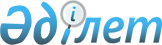 "2009 жылға арналған аудандық бюджет туралы" Ақжар аудандық мәслихаттың 2008 жылғы 23 желтоқсанындағы N 13-2 шешіміне өзгерістер мен толықтырулар енгізу туралыСолтүстік Қазақстан облысы Ақжар аудандық мәслихатының 2009 жылғы 23 қарашадағы N 20-1 шешімі. Солтүстік Қазақстан облысы Ақжар ауданының Әділет басқармасында 2009 жылғы 20 желтоқсанда N 13-4-93 тіркелді      РҚАО-ның ескертпесі!

      Мәтінде авторлық орфография және пунктуация сақталған.

      Қазақстан Республикасының 2008 жылғы 4 желтоқсандағы № 95-IV Бюджеттік Кодексіне 109-бабының 5-тармағына, «Қазақстан Республикасының жергілікті мемлекеттік және өзін-өзі басқару туралы» Қазақстан Республикасындағы 2001 жылғы 23 қаңтардағы № 148 Заңының 6-бабының 1-тармағының 1) тармақшасына сәйкес аудандық мәслихат ШЕШТІ:



      1. «2009 жылғы аудандық бюджет туралы» 2008 жылғы 23 желтоқсандағы № 13-2 (Қазақстан Республикасының нормативтік құқықтық кесімдерінің мемлекеттік тіркелімінде 2009 жылғы 4 ақпанда № 13-4-84 тіркелген және 2009 жылғы 14 ақпанда «Дала дидары» газетінің № 7 санында жарияланған), «2009 жылғы аудандық бюджет туралы» 2008 жылғы 23 желтоқсандағы № 13-2 аудандық мәслихат шешіміне өзгертулер мен толықтырулар енгізу туралы» 2009 жылғы 27 ақпандағы № 15-1 (Қазақстан Республикасының нормативтік құқықтық кесімдерінің мемлекеттік тіркелімінде 2009 жылғы 29 мамырында № 13-4-87 тіркелген және 2009 жылғы 13 маусымда «Ақжар-хабар» газетінің № 24-А санында жарияланған), «2009 жылғы аудандық бюджет туралы» 2008 жылғы 23 желтоқсандағы № 13-2 аудандық мәслихат шешіміне өзгертулер мен толықтырулар енгізу туралы» 2009 жылғы 6 тамызында № 18-1 (Қазақстан Республикасының нормативтік құқықтық кесімдерінің мемлекеттік тіркелімінде 2009 жылғы 8 қыркүйекті № 13-4-89 тіркелген, 2009 жылғы 12 қыркүйекте «Ақжар-хабар» газетінің № 11, және 2009 жылғы 12 қыркүйекте «Дала-дидары» газетінің № 37 санында жарияланған), «2009 жылғы аудандық бюджет туралы» 2008 жылғы 23 желтоқсандағы № 13-2 аудандық мәслихат шешіміне өзгертулер мен толықтырулар енгізу туралы» 2009 жылғы 19 қазаннаң № 19-1 (Қазақстан Республикасының нормативтік құқықтық кесімдерінің мемлекеттік тіркелімінде 2009 жылғы 24 қараша № 13-4-92 тіркелген, 2009 жылғы 5 желтоқсанда «Ақжар-хабар» газетінің № 23 санында жарияланған, және 2009 жылғы 5 желтоқсанда «Дала-дидары» газетінің № 49 санында жарияланған) аудандық мәслихат сессиясының шешіміне келесі өзгерістер енгізілсін:

      1 тармақта:

      1) тармақша

      «1 138 732 » саны «1 138 131» санымен ауыстырылсын

      2) тармақшада:

      «1 145 116 » саны «1 144 515 » санымен ауыстырылсын



      2. Қосымша баяндама № 1 қазіргі шешімнің кезекті редакциясы (қосымша).



      3. Осы шешім 2009 жылдың 1 қаңтарынан бастап күшіне енеді.      Кезектен тыс сессияның төрағасы            Е. Жақыпов

      Аудандық мәслихат хатшысы                  М. Жұмабаев

2009 жылғы 23 қарашадағы № 20-1

аудандық мәслихат сессиясының шешіміне

1-қосымша2009 жылға арналған Ақжар ауданының бюджеті1. Табыс
					© 2012. Қазақстан Республикасы Әділет министрлігінің «Қазақстан Республикасының Заңнама және құқықтық ақпарат институты» ШЖҚ РМК
				СанатыСанатыСанатыСанатыСомасы

мың

теңгеСыныбыСыныбыСыныбыСомасы

мың

теңгеIшкi сыныбыIшкi сыныбыСомасы

мың

теңгеАтауы12345ТАБЫС11381311Салықтық түсімдер1916593Әлеуметтік салық1081181Әлеуметтік салық1081184Меншiкке салынатын салықтар647291Мүлiкке салынатын салықтар394783Жер салығы85084Көлiк құралдарына салынатын салық102785Бірыңғай жер салығы64655Тауарларға, жұмыстарға және қызметтерге

салынатын iшкi салықтар173972Акциздер9883Табиғи және басқа ресурстарды

пайдаланғаны үшiн түсетiн түсiмдер141004Кәсiпкерлiк және кәсiби қызметтi

жүргiзгенi үшiн алынатын алымдар23098Заңдық мәнді іс-әрекеттерді жасағаны

және (немесе) құжаттар бергені үшін оған

уәкілеттігі бар мемлекеттік органдар

немесе лауазымды адамдар алатын міндетті

төлемдер14151Мемлекеттік баж14152Салықтық емес түсiмдер6781Мемлекет меншігінен түсетін түсімдер4195Мемлекет меншігіндегі мүлікті жалға

беруден түсетін кірістер4196Басқа да салықтық емес түсiмдер2591Басқа да салықтық емес түсiмдер2593Негізгі капиталды сатудан түсетін

түсімдер132003Жердi және материалдық емес активтердi

сату132001Жерді сату132004Ресми трансферттердің түсімдері9325942Мемлекеттiк басқарудың жоғары тұрған

органдарынан түсетiн трансферттер9325942Облыстық бюджеттен түсетiн трансферттер932594Функционалдық топФункционалдық топФункционалдық топФункционалдық топСомасы

мың

теңгеБюджет бағдарламасының әкімгеріБюджет бағдарламасының әкімгеріБюджет бағдарламасының әкімгеріСомасы

мың

теңгеБағдарламаБағдарламаСомасы

мың

теңгеАтауыСомасы

мың

теңге123451Шығындар1144515,0Жалпы сипаттамасы бар мемлекеттік

қызметтер109565112Ауданның мәслихат аппараты( облыс мәнді

қала) 8182001Аудандық мәслихаттың қызметін қамтамасыз

ету (облыс мәнді қала) 8182122Аудан әкімінің аппараты (облыс мәнді

қала)29998001Әкім аппаратының қызметін қамтамасыз ету

(облыс мәнді қала)29998123Қалада, аудан мәнді қалада, поселкіде,

ауылда (селода), ауылдық (селолық)

округтердегі аудан әкімінің аппараты59295001Қалада, аудан мәнді қалада, поселкіде,

ауылда (селода), ауылдық (селолық)

округтердегі аудан әкімінің аппараты59295452Ауданның қаржы бөлімі( облыс мәнді қала)6549001Қаржы бөлімінің қызметін қамтамасыз ету.6164003Салық салу мақсатында мүліктің бағалауын

жүргізу259011Коммуналдық меншікке түскен мүлікті

есепке алу, сақтау, бағалау және сату126453Экономика және бюджеттік жоспарлау

бөлімі (облыс мәнді қала)5541001Экономика және бюджеттік жоспарлау

бөлімінің қызметін қамтамасыз ету55412Қорғаныс2809122Аудан әкімінің аппараты (облыс мәнді

қала)2809005Жалпы әскери міндетті атқару көлеміндегі

шаралар 28093Қоғамдық тәртіп, қауіпсіздік, құқықтық,

соттық, қылмыстық-атқарушы қызмет0458Ауданның тұрғын үй-коммуналдық

шаруашылығы, жолаушы көлігі, және

автомобиль жолдары ( облыс мәнді қала) 0021Жол қозғалысын реттейтін құралдар мен

қаражатты пайдалану04Білім беру 802665,0464Ауданның білім беру бөлімі (облыс

маңызы бар қала) 41629009Мектепке дейінгі тәрбиелейтін және

оқытатын мекемелерді қамтамасыз ету 41629464Ауданның білім беру бөлімі (облыс мәнді

қала) 703694003Жалпы білімдік оқыту 684614,0010Республикалық бюджеттен мақсатты

трансферттерден арнасында жаңа оқу

технологиясын мемлекеттік білім жүйесіне

енгізу19080464Ауданның білім беру бөлімі (облыс

маңызы бар қала) 57342001Білім беру бөлімінің қызметін қамтамасыз

ету3699004Арнаулы бiлiм беру бағдарламалары

бойынша жалпы бiлiм беру4364005Ауданның білім берудің мемлекеттік

ұйымдар үшін оқулықтар, оқу-әдістемелік

жинақтарды, оқулықтарды жеткізу мен алу.1279011Кадрларды қайта даярлау және аумақтық

жұмыспен қамту стратегиясын орындау

щеңберінде білім беру мекемелеріне

күрделі және өтпелі жөндеу жұмыстарын

жүргізуге480006Әлеуметтік көмек пен әлеуметтік

қамтамасыз ету74371451Ауданның еңбекпен қамту және әлеуметтік

бағдарлама бөлімі (облыс маңызы бар

қала) 74371002Еңбекпен қамту бағдарламасы25921004Ауылдық мекенде тұратын денсаулық

сақтау, білім беру, әлеуметтік

қамтамасыз ету, мәдениет мекемелерінің

мамандарына отын сатып алуына әлеуметтік

көмек көрсету 1070005Мемлекеттік атаулы әлеуметтік көмек 13567007Жергілікті өкілетті органдардың

шешімдері бойынша мұқтаж азаматтардың

бөлек санаттарына әлеуметтік көмек

көрсету. 2738010Үйде тәрбиеленетін және оқитын

мүгедек-балаларға материалдық қамтамасыз

ету275014Үйдегі мұқтаж азаматтарға әлеуметтік

көмек көрсету 139901618 жасқа дейінгі балаларға мемлекеттік

жәрдемақы16335017Мүгедекті ақтайтын жеке дара

бағдарламасына сәйкес мұқтаж

мүгедектерді арнайы гигиеналық

құралдармен қамтамасыз ету және жеке

дара көмекшілер, ишара тілінің

мамандарымен қызмет көрсетілуі.1842001Ауданның еңбекпен қамту және әлеуметтік

бағдарлама бөлімінің қызметін қамтамасыз

ету (облыс маңызы бар қала) 10700011Оқулықтарды есепке қою, төлеу және

жеткізу және басқа да әлеуметтік

төлемдер бойынша қызметтерді төлеу 5247Тұрғын үй-коммуналдық шаруашылығы20742467Ауданның құрылыс бөлімі( облыс мәнді

қала) 622006Сумен жабдықтау жүйесін дамыту622123Қалада, аудан мәнді қалада, поселкіде,

ауылда (селода), ауылдық (селолық)

округтердегі аудан әкімінің аппараты11346014Елді мекендерде сумен қамтуды

ұйымдастыру1889015Кадрларды қайта даярлау және аумақтық

жұмыспен қамту стратегиясын орындау

щеңберінде инженерлік-коммуникациялық

инфрақұрылымдарды жөндеу және елді

мекендердің жағдайын жақсартуды

жүргізуге9457458Ауданның тұрғын үй-коммуналдық

шаруашылығы, жолаушы көлігі, және

автомобиль жолдары ( облыс мәнді қала) 1990030Кадрларды қайта даярлау және аумақтық

жұмыспен қамту стратегиясын орындау

щеңберінде инженерлік-коммуникациялық

инфрақұрылымдарды жөндеу және елді

мекендердің жағдайын жақсартуды

жүргізуге1990123Қалада, аудан мәнді қалада, поселкіде,

ауылда (селода), ауылдық (селолық)

округтердегі аудан әкімінің аппараты6784008Елді мекеннің көшелерін жарықтандыру2761009Елді мекеннің тазалығын қамтамасыз ету 2750010Тексіздерді жерлеу және жерлеген

жерлерін қамтамасыз ету0011Елді мекендерді жасақтандыру мен

аббаттандыру12738Мәдениет, спорт, туризм және ақпараттық

кеңістік55029123Қалада, аудан мәнді қалада, поселкіде,

ауылда (селода), ауылдық (селолық)

округтердегі аудан әкімінің аппараты14819006Жергілікті деңгейде бос уақыттағы -

мәдени жұмыстарды қолдау14819455Ауданның мәдениет және тілдерді дамыту

бөлімі (облыс мәнді қала) 8017003Жергілікті деңгейде бос уақыттағы -

мәдени жұмыстарды қолдау8017465Ауданның дене тәрбиесі және спорт

бөлімі(облыс мәнді қала) 3352006Аудандық (облыс мәнді қала) деңгейде

спорт жарыстарын өткізу 3352455Мәдениет және тілдерді дамыту бөлімі

(облыс мәнді қала) 6723006Аудандық(қалалық) кітапханалар қызмет

етуі 6525007Мемлекеттік тіл мен Қазақстандағы басқа

ұлттардың тілдерін дамыту198456Ауданның ішкі саясат бөлімі (облыс

мәнді қала) 4454002Бұқаралық ақпарат құралдары арқылы

мемлекеттік ақпарат саясатын өткізу4454455Мәдениет және тілдерді дамыту бөлімі

(облыс мәнді қала) 11816001Мәдениет және тілдерді дамыту бөлімінің

қызметін қамтамасыз ету. 3940004Кадрларды қайта даярлау және аумақтық

жұмыспен қамту стратегиясын орындау

щеңберінде мәдениет ошақтарын күрделі

және өтпелі жөндеу жұмыстарын жүргізуге7876456Ауданның ішкі саясат бөлімі (облыс

мәнді қала) 3238001Ауданның ішкі саясат бөлімінің қызметін

қамтамасыз ету3238465Ауданның дене тәрбиесі мен спорт бөлімі2610001Спорт бөлімінің қызметін қамтамасыз ету261010Ауыл, су, орман, балық шаруашылығы,

ерекше қорғалатын табиғи аумақтар,

қоршаған ортаны және жануарлар дүниесін

қорғау, жер қатынастары33903462Ауданның ауыл шаруашылығы бөлімі (облыс

мәнді қала) 16968001Ауданның ауыл шаруашылығы бөлімінің

қызметін қамтамасыз ету12067099Республикалық бюджеттен берілетін

нысаналы трансферттер есебiнен

аудандардың (облыстық маңызы бар

қалалардың) бюджеттеріне ауылдық елді

мекендер саласының мамандарын әлеуметтік

қолдау шараларын іске асыру4901463Ауданның жер қатынастары бөлімі (облыс

мәнді қала) 6935001Жер қатынастары бөлімінің қызметін

қамтамасыз ету 4497003Елді мекендерде жер шаруашылығының

орнатылуы2438123Қалада, аудан мәнді қалада, поселкіде,

ауылда (селода), ауылдық (селолық)

округтердегі аудан әкімінің аппараты10000019Кадрларды қайта даярлау және аумақтық

жұмыспен қамту стратегиясын орындау

щеңберінде поселоктерде, ауылдарда және

ауылдық округтерде басым бағыттағы

жобаларды қаржыландыру1000011Өнеркәсіп, сәулеттік, қалақұрылыстық

және құрылыстық қызмет4140467Ауданның құрылыс бөлімі (облыс мәнді

қала)4140001Құрылыс бөлімінің қызметін қамтамасыз

ету 414012Көлiк және коммуникация29500123Қалада, аудан мәнді қалада, поселкіде,

ауылда (селода), ауылдық (селолық)

округтердегі аудан әкімінің аппараты1500013Аудандық маңызы бар қалаларда, кенттерде, ауылдарда (селоларда), ауылдық (селолық) округтерде автомобиль жолдарының жұмыс істеуін қамтамасыз ету1500458Ауданның (облыстық маңызы бар қаланың) қала құрылысы, тұрғын үй-коммуналдық

шаруашылығы, жолаушылар көлігі және

автомобиль жолдары бөлімі 28000008Кадрларды қайта даярлау және аумақтық

жұмыспен қамту стратегиясын орындау

щеңберінде елді мекендер және қала

көшелерін, аудандық маңызы бар

автожолдарды жөндеу және ұстау

жұмыстарын жүргізуге24500023Автомобиль жолдарының қызмет етуін

қамтамасыз ету350013Басқалар8874452Ауданның қаржы бөлімі( облыс мәнді қала)2640012Ауданның (облыстық маңызы бар қаланың)

жергілікті атқарушы органының резерві780014Заңды тұлғалардың жарғы капиталын

қалыптастыру мен ұлғайту1860469Ауданның (облыстық маңызы бар қаланың)

кәсіпкерлік бөлімі3175001Кәсіпкерлік бөлімі қызметін қамтамасыз

ету3175458Ауданның (облыстық маңызы бар қаланың)

қала құрылысы,тұрғын үй-коммуналдық

шаруашылығы, жолаушылар көлігі және

автомобиль жолдары бөлімі 3059001Ауданның қала құрылысы,тұрғын

үй-коммуналдық шаруашылығы, жолаушылар

көлігі және автомобиль жолдары бөлімінің

қызметін қамтамасыз ету305915Трансферттер2917452Ауданның қаржы бөлімі( облыс мәнді қала)2917006Пайдаланылмаған (толық пайдаланылмаған)

нысаналы трансферттерді қайтару2917Ш. Операциялық сальдоIV. Таза бюджеттік несиелерБюджеттік несиелерБюджеттік несиелерді өтеуV. Қаржылық актив операцияларының

сальдосыҚаржылы активтерді сатып алуМемлекеттін қаржы активтерін сатудан

түскен табысVI.Тапшылық (молшылық) қаржысыVII. Тапшылықты қаржыландыру(молшылықты қолдану аркылы) бюджетіБюджет қаражатының қалдық қозғалыстары6384Бюджет қаражатының қалдықтары-6384